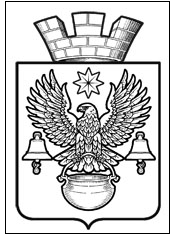 ПОСТАНОВЛЕНИЕАДМИНИСТРАЦИИ  КОТЕЛЬНИКОВСКОГО ГОРОДСКОГО ПОСЕЛЕНИЯ                 КОТЕЛЬНИКОВСКОГО МУНИЦИПАЛЬНОГО   РАЙОНА  ВОЛГОГРАДСКОЙ ОБЛАСТИОт 10.04.2023							                 №291Об утверждении отчетаоб исполнении бюджетаКотельниковского городского поселения за 1 квартал 2023 годаВ соответствии с п.5 ст. 264.2 Бюджетного кодекса РФ и ст. 21 Положения о бюджетном процессе в Котельниковском городском поселении, руководствуясь Уставом Котельниковского городского поселения, администрация Котельниковского городского поселения ПОСТАНОВЛЯЕТ:Утвердить отчет об исполнении бюджета Котельниковского городского поселения за 1 квартал 2023 года.Утвердить отчет об использовании бюджетных ассигнований резервного фонда Котельниковского городского поселения Котельниковского муниципального района Волгоградской области за 1 квартал 2023 года.Утвердить сведения о численности муниципальных служащих Котельниковского городского поселения и работников муниципальных учреждений Котельниковского городского поселения за 1 квартал 2023 года.Утвердить «Исполнение по доходам бюджета Котельниковского городского поселения за 1 квартал 2023 года» приложение №1.Утвердить «Исполнение по расходам бюджета Котельниковского городского поселения за 1 квартал 2023 года» приложение №2.Направить отчет об исполнении бюджета Котельниковского городского поселения за 1 квартал 2023 года в Совет народных депутатов Котельниковского городского поселения.Опубликовать данное постановление об исполнении бюджета Котельниковского городского поселения за 1 квартал 2023 года на официальном сайте Администрации Котельниковского городского поселения.Контроль за исполнением настоящего постановления оставляю за собой.Глава Котельниковского городского поселения                                                                           А. Л. Федоров